(DRAAGBARE 12 VOLT VERDAMPINGSKOELER)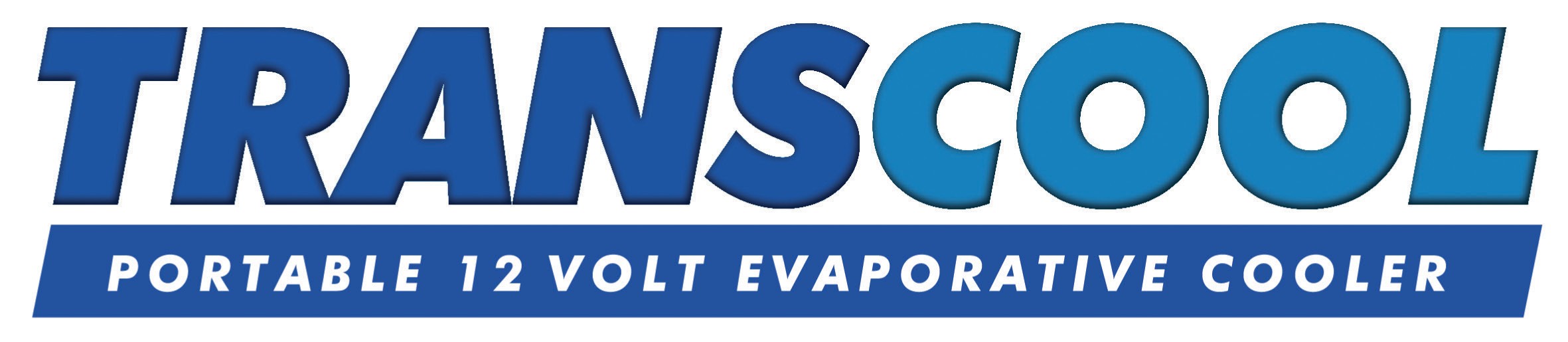 BELANRIJKE INLICHTINGEN - LEES VOOR GEBRUIKDe EC3 is een persoonlijke plaatselijke koeler en moet naar de gebruiker gericht worden om verlichting te brengen met koele lucht.DE TRANSCOOL EC3 KAN WORDEN GEBRUIKT MET 12/24 OF 240 VOLTGEBRUIK DE EC3 ALTIJD IN EEN GOED GEVENTILEERDE OMGEVING. De EC3 heeft verse lucht van buiten nodig. Gebruik bij een open luchtinlaat, deur of raam. Vochtigheid zal toenemen met gebruik in een afgesloten omgeving. 
Verdampingskoeling kan minder effectief zijn in een omgeving met een hoge vochtigheidsgraad. 
De EC3 kan in een extreem vochtige omgeving zonder water worden gebruikt. 

GEBRUIK TRANSCOOL RECHTOP OP EEN VLAKKE ONDERGROND. Nooit overvullen, gebruik het doorzichtige waterniveauraampje aan de zijkant van de Transcool om het juiste waterniveau na te gaan. Wacht ongeveer 30 minuten met een nieuw toestel voor het grootste koelingsrresultaat, of als het apparaat enige tijd buiten gebruik is geweest. Dit is om voldoende water op te nemen in nieuwe of droge koelkussentjes. Vul het apparaat maar half op met water en laat de EC3 niet bewegen wanneer het wordt gebruikt in een rijdende auto. 

Als een extern waterreservoir wordt gebruikt moet het hoger worden geplaatst dan het Transcool toestel zodat de zwaartekracht het water kan toevoegen. De EC3 heeft een ingebouwd drijvertje om het interne waterniveau permanent op half vol te houden. 

VOEG 5-10 ml EUCALYPTUS of TEA TREE OLIE TOE AAN IEDERE TWEEDE TANK VOL WATER OM DE GROEI VAN BACTERIA IN HET SYSTEEM TE VERHINDREN 

Laat het reservoir altijd leeglopen na gebruik door het voorover te kantelen, zodat het water uit de ventilatieopeningen aan de voorkant kan lopen. 

Laat het apparaat zonder water lopen om het interne kussentje te drogen voor opslag, of wanneer het meer dan 7 dagen niet gebruikt zal worden. 

Vervang de koelkussentjes iedere 500-800 uren door de schroeven te verwijderen in het bovendeksel van het apparaat en het oude kussentje eruit te glijden. 
Vervang de kussentjes altijd als de koeling minder doeltreffend schijnt te worden. 
Vervangingskussentjes kunnen worden aangeschaft op onze website bij www.transcool.info
							De Transcool EC3 is van een Intern Laag Batterij Spanningsuitschakelingsysteem voorzien dat de koeler afzet bij 11 volt. 

Watercapaciteit:       2L (intern)        5L (extern)        Gewicht - 1.5 kg

Zekering - 12V  2Amp   (in de sigarettenaanstekersfitting) 

Stroomafname -     Laag 0.7 amps/uur      Midden 1.25 amps/uur        Hoog 1.7 amps/uur